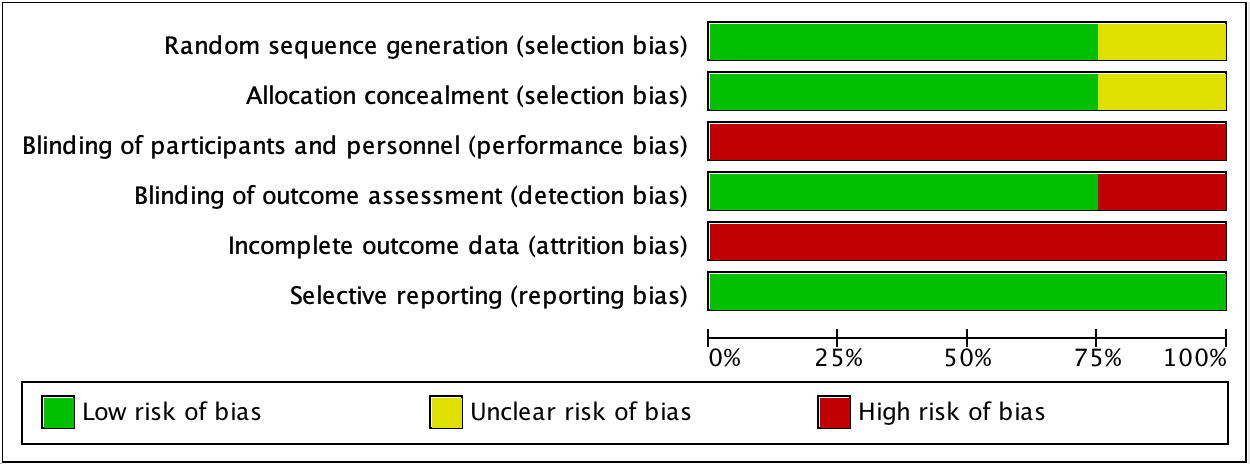 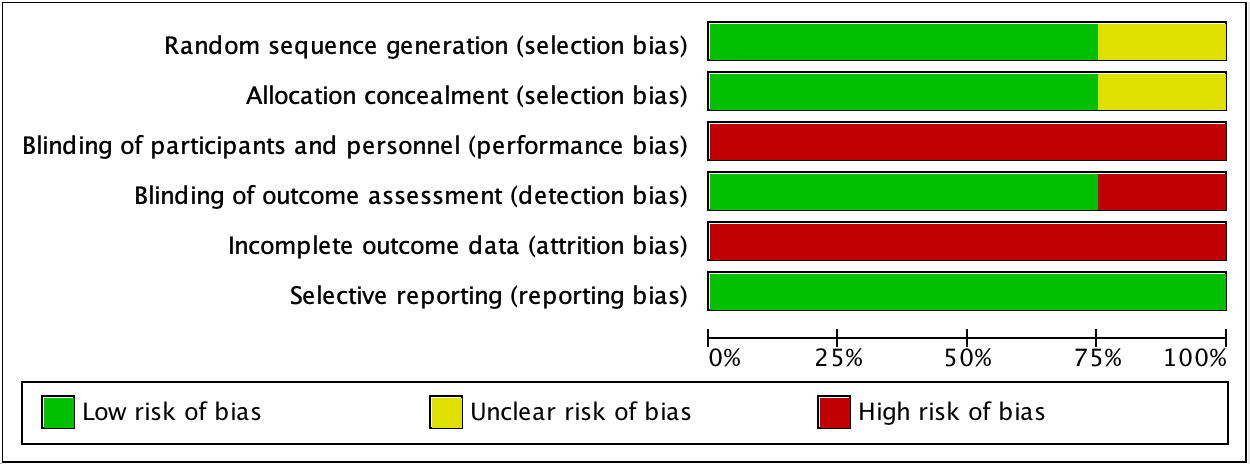 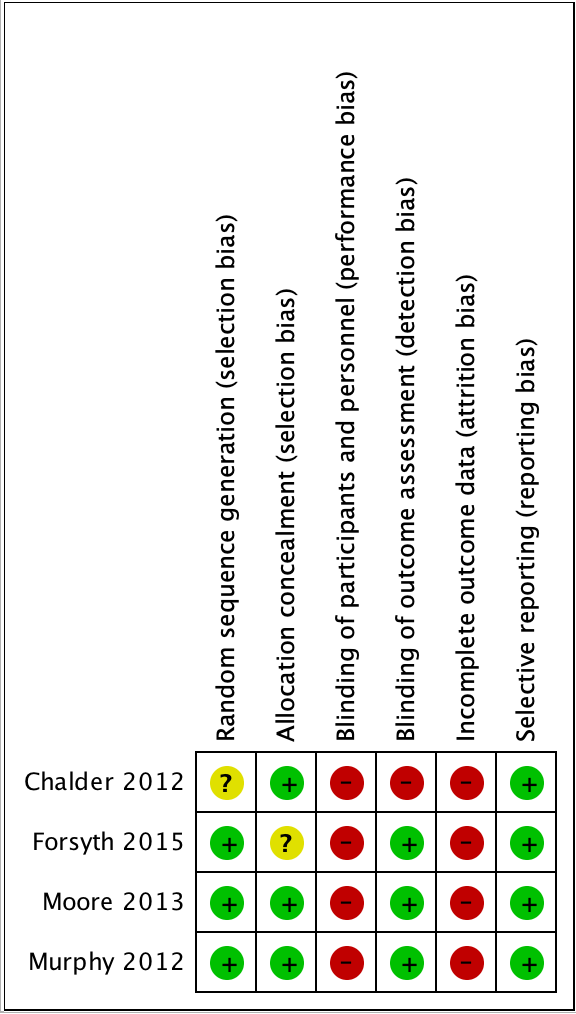 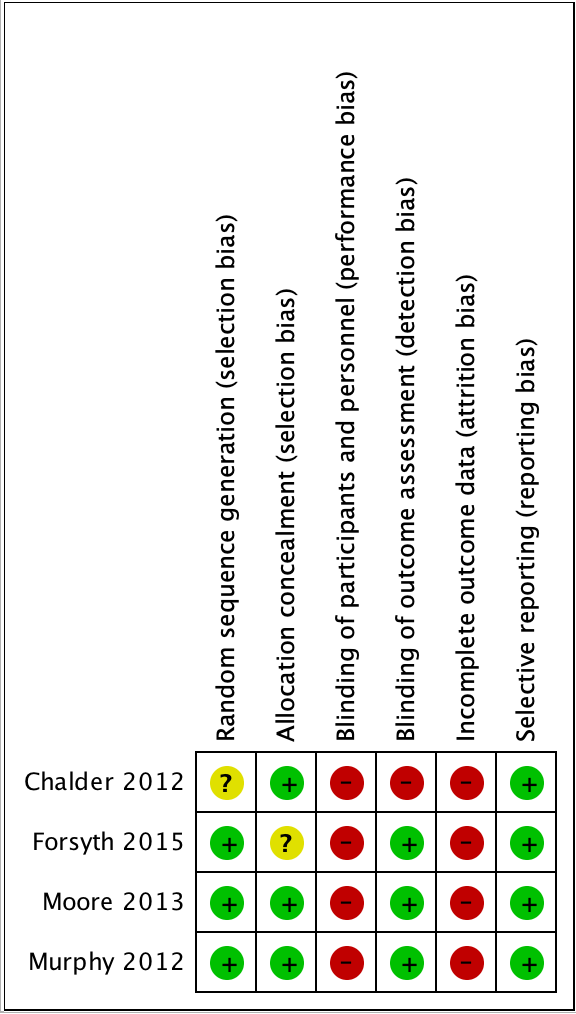 Table S2. Quality appraisal checklist for case series studiesCriteriaHarrison 2005Crone 2008Tobi 2017Avery 2020Morgan 2020Clear study objectiveYesYesYesYesYesConducted prospectivelyNoNoNoNoNoCases collected from multiple centresYesYesYesYesYesPatients recruited consecutivelyUnclearUnclearUnclearUnclearUnclearDescription of patient characteristicsYesPartialYesYesYesClear eligibility criteriaPartialNoPartialYesYesSimilar disease severity at study entryUnclearUnclearUnclearUnclearUnclearClearly described interventionYesPartialPartialYesYesPre-established outcome measuresYesYesYesYesYesAppropriate methods for measuring outcomeYesYesYesYesYesAppropriate length of follow upYesYesYesYesYesLoss to follow up reportedYesYesYesYesYesResults support study conclusionsYesYesYesYesYesCompeting interests and support sources reportedNoNoPartialPartialYes